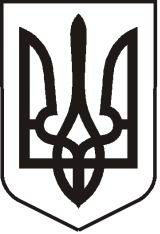  УКРАЇНАЛУГАНСЬКА  ОБЛАСТЬПОПАСНЯНСЬКИЙ  РАЙОН
ПОПАСНЯНСЬКА  МІСЬКА  РАДАШОСТОГО  СКЛИКАННЯСТО ДРУГА СЕСІЯРІШЕННЯ19 лютого 2019 р.                                      м. Попасна	                                             № 102/40Щодо розгляду колективного зверненняфізичних осіб - підприємців, які здійснюютьсвою діяльність на території ДП «Ринок міста Попасна»В зв’язку з надходженням до виконавчого комітету міської ради колективного звернення фізичних осіб-підприємців, які здійснюють свою діяльність на території ДП «Ринок міста Попасна»,  керуючись ст. ст. 18, 25  Закону України «Про місцеве самоврядування в Україні», Попаснянська міська радаВИРІШИЛА:Інформацію щодо звернення та ситуації, яка склалася між фізичними особами – підприємцями, що здійснюють свою діяльність на території ДП «Ринок міста Попасна» та його адміністрацією, взяти до відома.Звернутися до засновника ДП «Ринок міста Попасна» - Луганської обласної спілки споживчих товариств та кінцевого бенефіціарного власника (контролера) – Ландіка Володимира Івановича зі зверненням (додається).Контроль за виконанням цього рішення покласти на постійну комісію з питань бюджету, фінансів, соціально-економічного розвитку, комунальної власності та регуляторної політики.     Міський голова                                                              Ю.І. Онищенко                                                                                                                Додаток                                                                                                                 до рішення міської ради                                                                                                                від 19.02.2019   № 102/40ЗверненняПопаснянської міської ради Луганської областіщодо ситуації,  яка склалася між фізичними особами – підприємцями, що здійснюють свою діяльність на території ДП «Ринок міста Попасна» та його адміністрацією	Депутатський корпус Попаснянської міської ради, з приводу колективного звернення підприємців, які здійснюють свою діяльність на території міського ринку, висловлює своє занепокоєння ситуацією, що склалася навколо необґрунтованого підвищення адміністрацією ринка т.з. «ринкового збору» та інших платежів, а також незадовільним санітарно-епідеміологічним станом на території ринку. Усвідомлюючи той факт, що такий ринковий «атавізм» перехідного періоду як ринок, буде існувати ще деякий час, тому що попит завжди породжує пропозицію і з цією класичною аксіомою важко не погодитись та з урахуванням соціальної ментальності переважної більшості мешканців малих міст зрілого та похилого віку, які звикли саме до такої форми торгівлі, питання сталого та безперебійного функціонування ДП «Ринок міста Попасна», де повинні бути конструктивний діалог між адміністрацією та підприємцями, «прозорі» тарифи, належний санітарний стан, турбують не тільки безпосередньо підприємців, але і пересічних містян вже досить довгий період часу, адже ринок – це не тільки місто масового скупчення людей, але і свого роду «візитна картка» міста, який відвідують люди з навколишніх сіл та селищ, інших міст.            З огляду на це, міська рада не може залишиться осторонь цього досить гострого та проблемного соціального питання і звертається до Вас, шановний Володимире Івановичу з проханням персонально розібратися з ситуацією навколо ДП «Ринок місто Попасна» з приводу питань, що викладені вище. З повагою, за дорученням та від імені депутатського корпусуПопаснянської міської ради,	міський голова						                Ю.І. Онищенко